О реализации дополнительных  мер по стабилизации детского дорожно-транспортного травматизмаНа территории Свердловской области за 10 месяцев 2017г. зарегистрировано 210 (258; -18,6%) ДТП с участием детей, в которых 229 (264; - 13,3%) детей получили травмы различной степени тяжести и 11 детей погибли (19; -42%). Из 11 погибших в ДТП детей пятеро погибли в качестве пассажиров транспортных средств, из них один перевозился без использования пассивных мер безопасности. Четверо погибли в качестве пешеходов, при этом, двое детей погибли по причине нарушения ими ПДД РФ и два пешехода получили смертельные травмы, двигаясь по обочине дороги, расположенной вне населенного пункта без световозвращающих элементов в попутном направлении движению транспорта. Наезд совершил водитель, находившийся в состоянии опьянения. И два ребенка погибли, управляя автомобилем (ремнем безопасности пристегнут не был) и мотоциклом (без мотошлема).На территории городского округа Ревда, городского округа Дегтярск за текущий период зарегистрировано  с участием детей в возрасте до 16 лет 6 (АППГ-5; + 17%) ДТП с участием детей, в которых травмированы 6 несовершеннолетних (АППГ-5;+ 17%).Принимая во внимание тяжесть последствий дорожно-транспортных происшествий с участием детей, для обеспечения безопасности дорожного движения, сохранения жизни и здоровья детей, а также во исполнение «Комплексного межведомственного плана мероприятий по профилактике травматизма и гибели несовершеннолетних в городском округе Ревда и в городском округе Дегтярск  на 2017 год», предлагаю:Закрепить в нормативных правовых документах образовательныхорганизаций порядок оформления и ведение Паспортов дорожной безопасности, Схем безопасных маршрутов, а также включение в рейтинг образовательной организации показателей работы по профилактике детского дорожно-транспортного травматизма и наличие ДТП с участием обучающихся (по собственной неосторожности).Рекомендовать педагогам всех классов образовательных организацийежедневно на последнем уроке проводить «минутки безопасности» и напоминать детям о необходимости соблюдения ПДД, обращая внимание детей на погодные условия и особенности улично – дорожной сети.Создать и организовать ведения страниц, посвященных детскойдорожной безопасности, в социальных сетях (Одноклассники, ВКонтакте, Фейсбук, Инстаграм и др.).Создать на сайтах образовательных организаций странички «Дорожнаябезопасность» с актуальной информацией по БДД для родителей и обучающихся. Обеспечить участие сотрудников Госавтоинспекции в курсах повышенияквалификации педагогов, проводимых на базе институтов развития образования, с проведением просветительских занятий и семинаров по основам Правил дорожного движения.В целях развития у детей и подростков навыков безопасного участия вдорожном движении с приглашением сотрудников ГИБДД проводить пешеходные экскурсии, в ходе которых обращать внимание учащихся на объекты улично-дорожной сети, которые находятся на маршруте безопасных подходах к школе.Организовать проведение систематических инструктажей с учащимися всалонах школьных автобусов по закреплению навыков безопасного поведения пассажиров, а также размещение тематической наглядной информации в салоне транспортных средств.В рамках общешкольных родительских собраний инициироватьреализацию профилактических мероприятий (по аналогии с краш-курсами) с подбором видеоматериала ДТП с участием несовершеннолетних и приглашением сотрудников ГИБДД.Во взаимодействии с сотрудниками ГИБДД и родительскими комитетамипроводить работу по контролю за соблюдением водителями правил перевозки детей и использованием несовершеннолетними световозвращающих элементов силами сформированных активных групп «Родительский патруль».О принятых мерах прошу направить информацию в отделение ГИБДД МО МВД России «Ревдинский» по прилагаемой форме, в срок до 29.12.2017 года, 30.03.2018 г., 30.06.2018г., 30.11.2018 г. и 30.12.2018г. для формирования отчета в УГИБДД ГУ МВД России по Свердловской области. Начальник ОГИБДДМО МВД России «Ревдинский»майор полиции                                                                                    А.А.Булатов   ГУ МВД  РОССИИ по Свердловской областиМежмуниципальный отдел Министерства внутренних дел России «Ревдинский» ОТДЕЛЕНИЕ ГОСУДАРСТВЕННОЙ ИНСПЕКЦИИ БЕЗОПАСНОСТИ ДОРОЖНОГО ДВИЖЕНИЯ ул. Олега Кошевого, . Ревда, 623280Тел/факс (34397) 5-30-00, 5-22-00«_27_»___11____2017г. №____3294______на №______________ от____________________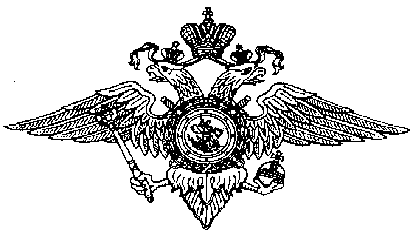 